Nagylak Község Önkormányzata Képviselő-testületének 11/2021. (X. 26.) önkormányzati rendeletea szociális célú tüzelőanyag támogatásrólNagylak Község Önkormányzatának Képviselő-testülete a szociális igazgatásról és szociális ellátásokról szóló 1993. évi III. törvény, valamint a Magyarország 2021. évi központi költségvetéséről szóló 2019. évi LXXI. törvény 3. melléklet 1. 8. pont a települési önkormányzatok szociális célú tüzelőanyag vásárlásához kapcsolódó támogatására fejezet felhatalmazása alapján és az Alaptörvény 32. cikk (1) bekezdés a) pontjában meghatározott feladatkörében eljárva következőket rendeli.A szociális rászorultság szabályai1. §(1) Nagylak Község Önkormányzata egyszeri alkalommal, természetben nyújtott szociális ellátást biztosít azoknak a szociálisan rászorult személyeknek, akik életvitelszerűen az önkormányzat közigazgatási területén élnek, és ott bejelentett állandó lakcímmel vagy érvényes tartózkodási hellyel rendelkeznek.(2) Szociálisan rászorult az a személy, akinek háztartásában az egy főre jutó havi jövedelem nem haladja meg többszemélyes háztartás esetén az öregségi nyugdíj mindenkori legkisebb összegének 250 %-át, egyedül élő esetében a 500 %-át.(3) A kérelmek elbírálása során előnyt élvez az, aki:a)	aktív korúak ellátásában,b)	időskorúak járadékában,c)	települési támogatásban különösen a lakhatáshoz kapcsolódó rendszeres kiadások viselésével kapcsolatos települési támogatásban részesül, vagyd)	a gyermekek védelméről és a gyámügyi igazgatásról szóló törvényben szabályozott halmozottan hátrányos helyzetű gyermeket nevelő család.A támogatás mértéke2. §(1) Egy háztartásra legfeljebb 1,5 m3 tüzelőanyag támogatás kerülhet megállapításra.(2) A támogatásban részesülőtől az önkormányzat semmilyen ellenszolgáltatást nem kér.A tűzifa igénylés részletes feltételei3. §(1) A kérelmet az Apátfalvi Közös Önkormányzati Hivatal Nagylaki Kirendeltségén, a 6933 Nagylak, Petőfi u. 14. szám alatt, az e rendelet 1. melléklete szerinti, az erre a célra rendszeresített formanyomtatványon a Szociális, Kulturális, Ügyrendi Bizottság által meghatározott, külön felhívásban közzétett időpontig kell benyújtani, amelyhez csatolni kell:a)	 a jövedelemnyilatkozatot,b)	 a kérelemben feltüntetett személyek jövedelemigazolásátc)	 a fűtési módról szóló nyilatkozatot.(2) Egy háztartásból csak egy személy részére állapítható meg támogatás.(3) A támogatott a tüzelőanyag átvételét e rendelet 2. melléklete szerinti átvételi elismervény aláírásával igazolja.(4) A kérelmek elbírálásával kapcsolatos döntési hatáskört a képviselő-testület a Szociális, Kulturális, Ügyrendi Bizottságra ruházza át.4. §Ez a rendelet 2021. október 27-én lép hatályba.Kolozsvári Rozália					dr. Szénási Hanna	                          polgármester                                                                   jegyzőZáradék:A rendelet hirdetőtáblán történő kifüggesztéssel 2021. október 26. napján kihirdetve.Nagylak, 2021. október 26.									dr. Szénási Hanna		      jegyző1. melléklet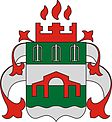 Nagylak Község Önkormányzata6933 Nagylak, Petőfi u. 14.Tel.: 62/279-140E-mail: szocialis@nagylak.huKÉRELEM 
a szociális célú tűzifa támogatás megállapításáraI. Személyi adatok1. A kérelmező személyre vonatkozó adatok:3. Kérelmező háztartásában élők személyi adatai:II. Jövedelmi adatokA kérelmező, valamint a vele közös háztartásban élő személyeknek a havi jövedelme forintban:Dátum: Nagylak, ………… év …………….…… hó ……… napmelléklet ÁTVÉTELI ELISMERVÉNYa szociális célú tüzelőanyag támogatásához……………….. ……………..…… (név) 6933 Nagylak, …………………………utca/sor ……szám alatti lakos aláírásommal elismerem, hogy a mai napon Nagylak Község Önkormányzata Képviselő-testületének a szociális célú tüzelőanyag támogatásáról szóló …/2021. (…..) önkormányzati rendelete alapján megállapított természetbeni juttatásként  ….    m3 mennyiségű tűzifát a mai napon átvettem.Nagylak, …... év ………………. hó …… nap……………………..                                    			  ……………………..átadó                                                            			 átvevő Részletes indokolás1-4. § ELŐZETES HATÁSVIZSGÁLATI LAP(a jogalkotásról szóló 2010. évi CXXX. törvény 17. §-a alapján)a szociális célú tüzelőanyag támogatásról szóló …./2021. (. …) számú rendelethezA tervezett jogszabály várható következményei, különösentársadalmi hatásai: A szociálisan hátrányos helyzetben lévő személyek, családok életének segítését a képviselő-testület prioritásként kezeli. Ennek érdekében benyújtotta pályázatát a szociális célú tüzelőanyag támogatásra.gazdasági hatásai: a tervezetnek gazdasági hatása nincs.költségvetési hatása: nincskörnyezeti következményei: a tervezetnek környezeti hatása nincs.egészségi következményei: amennyiben a szociálisan rászoruló lakosoknak a megfelelő mennyiségű tüzelő nem áll rendelkezésre az az egészségüket károsan befolyásolhatjaadminisztratív terheket befolyásoló hatásai: a tervezet az adminisztratív terheket növeli, kérelmek, bizottsági döntések, kivonatok stb.megalkotásának szükségessége: A pályázaton elnyert tüzelőanyag kiosztása helyi rendeletben foglaltak alapján történhet.a jogalkotás elmaradásának várható következményei: nyertes pályázat esetén mulasztásos jogszabálysértésalkalmazásához szükséges személyi, szervezeti, tárgyi és pénzügyi feltételek: a rendelet alkalmazásához szükséges szervezeti feltételek rendelkezésre állnak. A szükséges tárgyi, személyi pénzügyi feltételek a tárgyévi költségvetésben biztosítottak.Neve:.........................................................................................................................................................Születési neve: .........................................................................................................................................Anyja neve: .............................................................................................................................................Születés helye, ideje: ..............................................................................................................................Lakóhely:  ………irányítószám ..................................... település ......................................................... utca/út/tér ........... házszám ............ épület/lépcsőház ............... emelet, ajtóTartózkodási hely: ……irányítószám ................................... település .................................................. utca/út/tér ........... házszám ............ épület/lépcsőház ............... emelet, ajtóTársadalombiztosítási Azonosító Jele:         Telefonszám (nem kötelező megadni): ..................................................................................................E-mail cím (nem kötelező megadni): ……………………………………………………………….....2. Kérelmezővel közös háztartásában élők száma: ………… főNévSzületési helye, idejeAnyja neveA.B.C.C.C.C.C.A jövedelem típusaKérelmezőA kérelmezővel közös háztartásban élő további személyekA kérelmezővel közös háztartásban élő további személyekA kérelmezővel közös háztartásban élő további személyekA kérelmezővel közös háztartásban élő további személyekA kérelmezővel közös háztartásban élő további személyek1.Munkaviszonyból és más foglalkoztatási jogviszonyból származó
ebből: közfoglalkoztatásból származó2.Társas és egyéni vállalkozásból, őstermelői, illetve szellemi és más önálló tevékenységből származó3.Táppénz, gyermekgondozási támogatások4.Nyugellátás és egyéb nyugdíjszerű rendszeres szociális ellátások5.Önkormányzat, járási hivatal és munkaügyi szervek által folyósított ellátások6.Egyéb jövedelem7.Összes jövedelemIII. Nyilatkozatok1. a) a szociális igazgatásról és szociális ellátásokról szóló 1993. évi III. törvény szerint:a(z) ……………..  számú határozat alapján aktív korúak ellátására,a(z) ……………..  számú határozat alapján  időskorúak járadékára,a(z) ……………..  számú határozat alapján lakhatási támogatásra  vagyok jogosult*, b) a(z) ……………..  számú határozat alapján a gyermekek védelméről és a gyámügyi igazgatásról szóló 1997. évi XXXI. törvényben szabályozott halmozottan hátrányos helyzetű gyermeket nevelek*. 2.    A kérelemmel érintett lakásba a fűtési mód:                     fa /  gáz / villany / olaj / szén / vegyes* 3.    Büntetőjogi felelősségem tudatában kijelentem, hogyéletvitelszerűen a lakóhelyemen / a tartózkodási helyemen élek* Tudomásul veszem, hogy a kérelemben közölt jövedelmi adatok valódiságát a szociális igazgatásról és a szociális ellátásokról szóló 1993. évi III. törvény 10. §-ának (7) bekezdése alapján a szociális hatáskört gyakorló szerv – a NAV hatáskörrel és illetékességgel rendelkező adóigazgatósága útján - ellenőrizheti.* (a megfelelő rész aláhúzandó)Hozzájárulok a kérelemben szereplő adatoknak a szociális igazgatási eljárás során történő felhasználásához.Alulírott ___________________________________________ (név) nyilatkozom, hogy az általános közigazgatási rendtartásról szóló 2016. évi CL. törv. 118 § 2. bek. foglaltakra figyelemmel kedvező döntés esetén fellebbezési jogomról lemondok. Tudomásul veszem, hogy a nyilatkozatom nem vonható vissza...........................................................................
kérelmező aláírása..........................................................................
a háztartás nagykorú tagjainak aláírása* Ezt a nyilatkozatot csak abban az esetben kell megtenni, ha bejelentett lakó- és tartózkodási hellyel is rendelkezik.* Ezt a nyilatkozatot csak abban az esetben kell megtenni, ha bejelentett lakó- és tartózkodási hellyel is rendelkezik.